Aktivita na začátek hodiny: Průmyslová revoluceTuto aktivitu využíváme na začátku hodiny, slouží k procvičení probraného učiva či k připomenutí poslední probírané látky.Osvědčilo se nám, že jeden vyučující u katedry zahajuje hodinu, tandemový učitel/asistent rozdává rozstříhané lístečky (1 lísteček – 1 žák) – zajistí „vhodný“ výběr (např. žák s mutismem nedostane lísteček s promluvou, lísteček za odměnu za aktivní práci v minulé hodině apod.), případně rychle ověří porozumění pokynu. Žáka s lístečkem č. 1 upozorní, že začíná aktivitu. Pro lepší orientaci jsou lístečky očíslované.Žáci ví, že pokud nebudou dobře naslouchat a neporozumí pokynu, aktivita nebude fungovat, v případě hluku neproběhne vůbec.Doporučuji si vytisknout, jak jsou lístečky za sebou a kontrolovat průběh. __________________________________________________ Autor: Anežka Tomášová, ZŠ Úprkova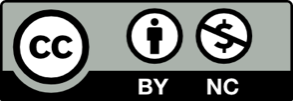 Toto dílo je licencováno pod licencí Creative Commons [CC BY-NC 4.0]. Licenční podmínky navštivte na adrese [https://creativecommons.org/choose/?lang=cs].Až si učitelka sedne, zeptej se: „Jaké máme dneska téma?“Až se někdo zeptá: „Jaké máme dneska téma,“ řekni: „Myslím, že se dnes zapotíme, jako kdybychom byli v sauně a všude kolem byla pára.“Až někdo řekne: „Myslím, že se dnes zapotíme, jako kdybychom byli v sauně a všude kolem byla pára,“ napiš na tabuli slovo PÁRA.Až někdo napíše na tabuli slovo PÁRA, řekni: „Pára je vlastně plynné skupenství vody.“Až někdo řekne: „Pára je vlastně plynné skupenství vody,“ řekni: „Ale teď není fyzika!“Až někdo řekne: „Ale teď není fyzika,“ řekni: „Ale třeba to spolu souvisí.“Až někdo řekne: „Ale třeba to spolu souvisí,“ řekni: „Já si vzpomínám na parní stroj.“Až někdo řekne: „Já si vzpomínám na parní stroj,“ napiš slovo STROJ na tabuli.“Až někdo napíše na tabuli slovo STROJ, řekni: „Ten první vyrobili v Anglii!“Až někdo řekne: „Ten první vyrobili v Anglii,“ řekni: „Anglie leží za průlivem La Manche.“Až někdo řekne: „Anglie leží za průlivem La Manche,“ napiš na tabuli slovo PRŮLIV.Až někdo napíše na tabuli slovo PRŮLIV, zeptej se: „Co je to manufaktura?“Až někdo řekne: „Co je to manufaktura,“ napiš slovo MANUFAKTURA na tabuli.Až někdo napíše slovo MANUFAKTURA na tabuli, řekni: „To byly předchůdci továrny!“Až někdo řekne: „To byly předchůdci továrny,“ napiš slovo TOVÁRNY na tabuli.Až někdo napíše slovo TOVÁRNY na tabuli, řekni: „Továrny vznikaly ve městech, kam se lidé stěhovali za prací.“Až někdo řekne: „Továrny vznikaly ve městech, kam se lidé stěhovali za prací,“ napiš na tabuli slovo STĚHOVALI.Až někdo napíše na tabuli slovo STĚHOVALI, zakroužkuj v prvním slově 1. písmeno, ve druhém slově 3. písmeno, ve třetím slově 3. písmeno, ve čtvrtém slově 1. písmeno, v pátém slově 7. písmeno a v šestém slově 1. a 8. písmeno.